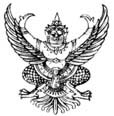 ประกาศองค์การบริหารส่วนตำบลสะเอะเรื่อง  กำหนดสมัยประชุมสภาองค์การบริหารส่วนตำบลสะเอะ สมัยสามัญประจำปี ๒๕๖๒- - - - - - - - - - - - - - - - - - - - - - - - - - - - 		ตามระเบียบกระทรวงมหาไทยว่าด้วยข้อบังคับการประชุมสภาท้องถิ่น พ.ศ. ๒๕๔๗      หมวดที่ ๒ ข้อ ๒๑ วรรค ๒ กำหนดว่า  เมื่อสภาท้องถิ่นมีมติแล้ว  ให้ประธานสภาท้องถิ่นทำเป็นประกาศสภาท้องถิ่นพร้อมทั้งประกาศในที่เปิดเผย  ณ องค์การบริหารส่วนตำบลสะเอะ นั้นด้วยสภาองค์การบริหารส่วนตำบลสะเอะ  ได้มีมติกำหนดสมัยประชุมสมัยสมัยสามัญประจำปี ๒๕๖๒  ในที่ประชุมสภาองค์การบริหารส่วนตำบลสะเอะ   สมัยสามัญที่ ๑ ครั้งที่ ๑ เมื่อวันที่ ๗กุมภาพันธ์ ๒๕๖๒ ได้กำหนดสมัยประชุม ดังนี้		สมัยสามัญทื่  ๒ วันที่ ๑๖ – ๓๐    เดือนเมษายน    พ.ศ. ๒๕๖๒สมัยสามัญทื่  ๓ วันที่ ๑ – ๑๕  เดือนสิงหาคม   พ.ศ. ๒๕๖๒สมัยสามัญทื่  ๔ วันที่ ๑ – ๑๕  เดือนธันวาคม  พ.ศ. ๒๕๖๒                     สมัยสามัญครั้งแรกของปีถัดไป ประจำปี ๒๕๖๓   ระหว่างวันที่ ๑-๑๕ กุมภาพันธ์ ๒๕๖๓ประกาศ  ณ  วันที่    ๑๙      เดือน  เมษายน   พ.ศ.  ๒๕๖๒(นายมูซอ   ดอมะ)ประธานสภาองค์การบริหารส่วนตำบลสะเอะ